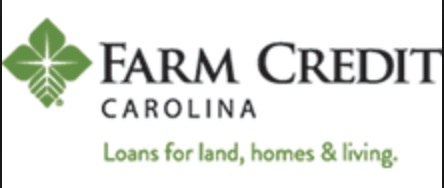 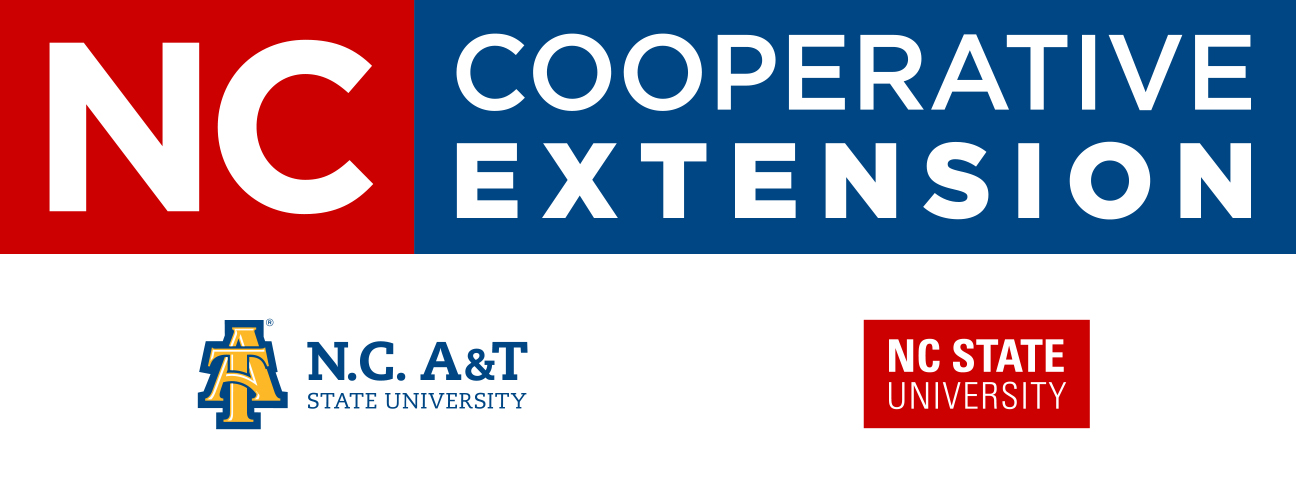 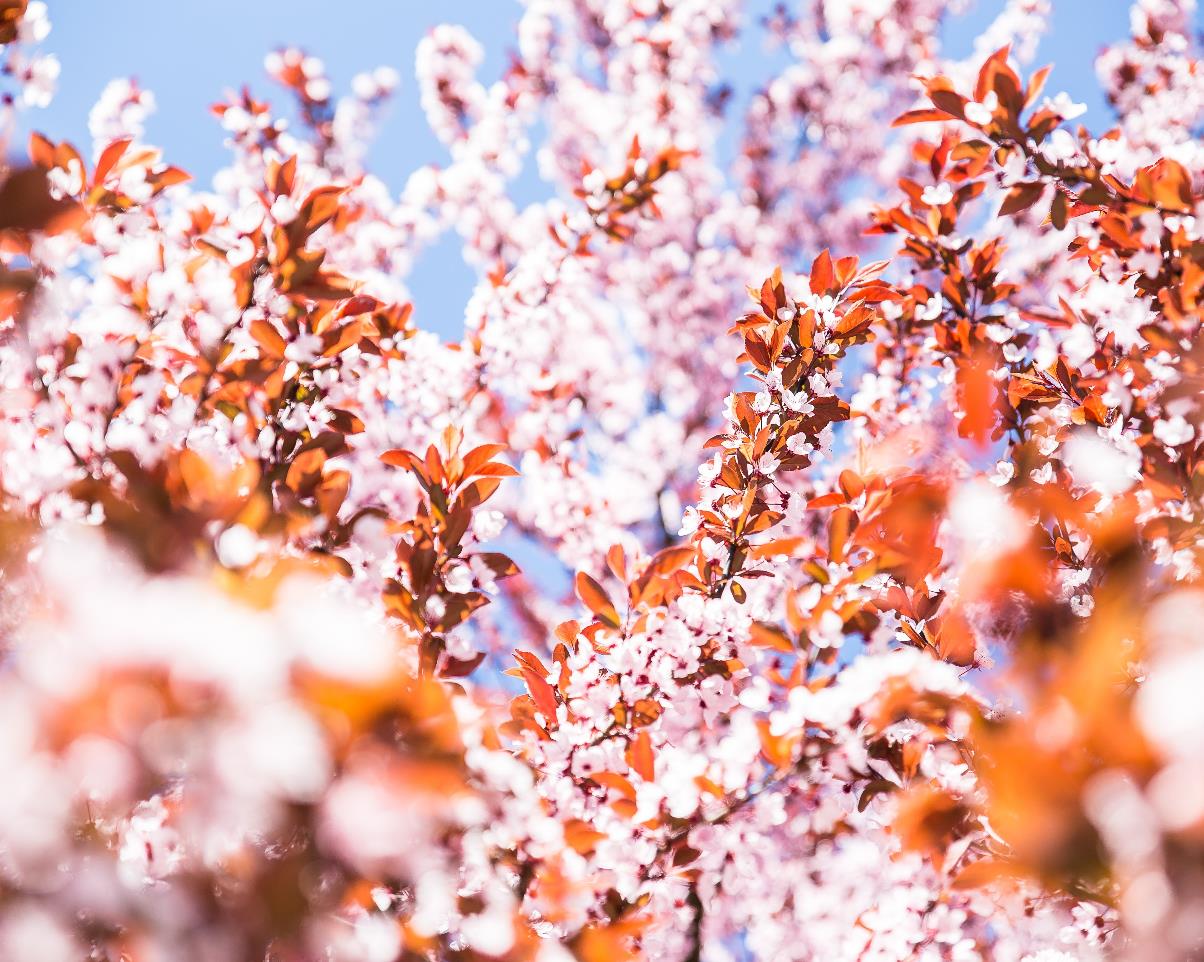 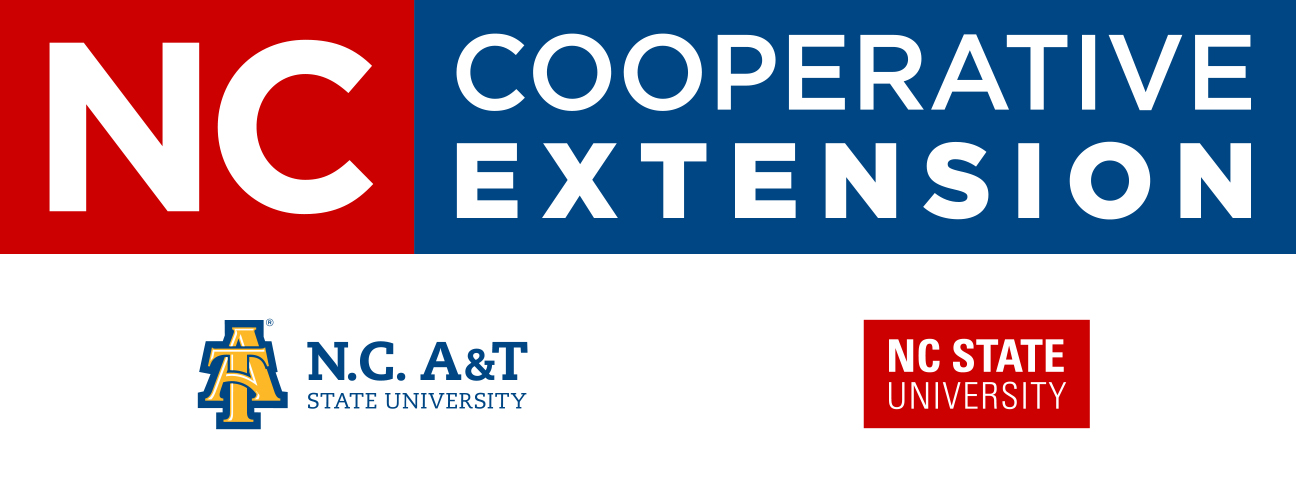 Come and join us for an informational farm business meeting for farms of all kinds and sizes!Please RSVP by March 22nd, 2019 to reserve your spot!Please contact Cooperative Extension Agents Kathryn Holmes or Abby Whitaker at (336)-342-8230 or Anna-Beth Williams at (336)-641-2400 with any questions or concerns.Owen PeeleFarmer, Pamlico County        “Farm Transitions”“Haulin’ Ag”NC Farm Bureau Potential Session on Marketing your farm! 